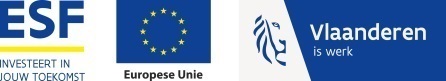 Werkplek Vluchtelingen GENTOpvolgingsfiche  competenties/gedrag op de werkvloer (vrijwilligerswerk)VrijwilligerNaam: 		………………………………………………………………………………………………………………………….Adres:		………………………………………………………………………………………………………………………….GSM:		…………………………………………………………………E-mail:		………………………………………………………………………………………………………………………….Te bereiken: 	………………………………………………………………………………………………………………………….Plaats vrijwilligerswerkNaam: 		………………………………………………………………………………………………………………………….Adres:		 ………………………………………………………………………………………………………………………….Functie:		………………………………………………………………………………………………………………………….Taken:		………………………………………………………………………………………………………………………….                ………………………………………………………………………………………………………………………….Begeleider op de werkvloerNaam: 		………………………………………………………………………………………………………………………….GSM:		…………………………………………………………………E-mail:		………………………………………………………………………………………………………………………….Te bereiken: 	………………………………………………………………………………………………………………………….ContactvaardigheidDoet zijn/haar best mensen te leren kennenPast manier van spreken aan, weet wat te zeggenOpmerkingen:Mondelinge communicatieKan zichzelf duidelijk voorstellenSpreekt vlotNederlandsStelt vragenvriendelijkOpmerkingen:OmgevingsbewustzijnObserveertLegt contacten met verschillende actorenOnderhoudt contacten met verschillende actorenIs zich bewust van zijn/haar referentiekaderHerkent signalenOpmerkingen:LuistervaardigheidVraagt door bij onduidelijkhedenToetst na of zij/hij alles begreepLaat de andere uitsprekenGebruikt non-verbale steunOpmerkingen:SamenwerkenKan zelfstandig werkenKan samen werkenKan in team werkenHelpt spontaan collega’sHeeft respect voor iedereenOpmerkingen:FlexibiliteitSpringt bij waar nodigPast zich aan aan onverwachte gebeurtenissenWerkt door indien nodigOpmerkingen:AssertiviteitVraagt hulp en raad Neemt initiatiefBewaakt zijn/haar grenzenHeeft ideeënOpmerkingen:DoorzettingBlijft moeite doen om contact te zoekenDoet verder na tegenslagDoet verder ook zonder direct resultaatOpmerkingen:Oplossend denkenKan beslissingen nemenZoekt actief naar oplossingen voor een moeilijke situatieOpmerkingen:VerantwoordelijkheidHoudt zich aan afspraken (pauzes, gsm, roken,…)Ziet of vraagt werkKan omgaan met kritiekOpmerkingen:LeervermogenLeert uit ervaringen en foutenHervalt niet in dezelfde foutenGebruikt kennis uit vorige jobsOpmerkingen:ZelfstandigheidVoert de taak uit zonder begeleidingBegint spontaan aan de volgende taakOrganiseert eigen werkOpmerkingen:HandigheidFijn werk uitvoerenGrof werk uitvoerenGebruikt gereedschap op de juiste manierOpmerkingen:WerkmethodeBereidt de taken goed voorVoert taken op een logische manier uitControleert eigen werkZuinig omgaan met producten/materialenhoudt de werkplek netjesheeft oog voor de veiligheidOpmerkingen:NauwkeurigheidWerkt met oog voor detailControleert eigen werk op foutenCorrigeert eigen foutenOpmerkingen:Technische vaardigheden:Technische vaardigheden:Aandachtspunten/groeipunten:Aandachtspunten/groeipunten:Opmerkingen:Opmerkingen: